Club 218 Junior Staff Application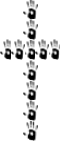 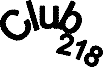 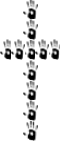 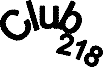 (Completed Grades 7-8)Summer 2015An outreach ministry of Faith Lutheran Church“But someone will say, ‘You have faith and I have works.’ Show me your faith apart from your works, and I by my works will show you my faith.”  James 2:18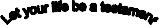 IntroductionDear Applicant,Thank you for your interest in serving as a Junior Staff at Club 218! Senior Staff members at Club 218 have completed grades 9 – 12 and Junior Staff members have completed grades 7 – 8. Junior Staff are very important to the success of Club 218! As a Junior Staff, you can expect to work alongside the high school students and adult volunteers in activities such as: food preparation, serving, and cleanup; assisting in small group rotations; games or crafts; all while serving as a role model for the children participating in Club 218.Club 218 is a non-profit day-camp serving children from low-income families. It runs Mondays, Wednesdays, and Fridays from 9:00 a.m. – 2:00 p.m. for eight weeks beginning on June 15 and ending August 7. Junior Staff will be expected to work one day a week or at least 8 times during the summer.Please fill out the following application to the best of your ability and return it to the Faith Lutheran Church office. Applications are due by Sunday, May 17. Thank you for your time and interest.If you have any questions, please call the office at Faith Lutheran Church – 320-587-2093.Club 218 Leadership StaffJunior Staff Application for Club 218:	Summer 2015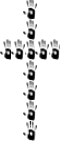 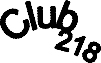 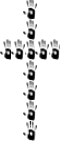 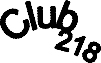 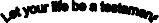 First and Last name:	 	 Age:	 		Address:   	Grade completed in the 2014-2015school year:	 	 What is your home church?	 		 List any family vacations, or camps you know you will be attending and the dates,For Applicant:I, the undersigned, have full understanding that if I am selected as a junior staff member of Club 218, I will agree to be available at least once a week, or eight times throughout the summer. I willrespect my youth and adult supervisors and treat all the children with equal love and respect. I will not miss any work or training sessions without first contacting my supervisor. It is my full intent to serve and better God's Kingdom through this ministry.Signature:	Date: 	For Parents/Guardians:I, the applicant's parent/guardian understand the responsibilities that my child will have if he or she is selected as a junior staff member of Club 218. I willfully support my child's decision to participate in this ministry and I will in no way restrict them or discourage their involvement.Signature:_ 	Date: 	Application continues on the back…First year applicants, fill out the following:List any experience you have working with kids (Childcare, Sunday School, VBS, etc.)Please write 3-4 sentences about why you want to be a Junior staff member of Club 218:List a reference (Teacher, Pastor, Boss, Babysitting client, etc.) with a phone number at which we could contact them:Name:     	 Relationship to Applicant:     	 Phone Number:    	Please return to Faith Lutheran Church when completed.				Thank you!Phone number:Home:Cell: